AGENDA DECEMBRE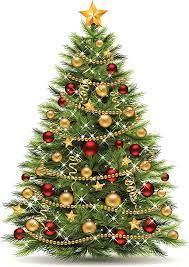 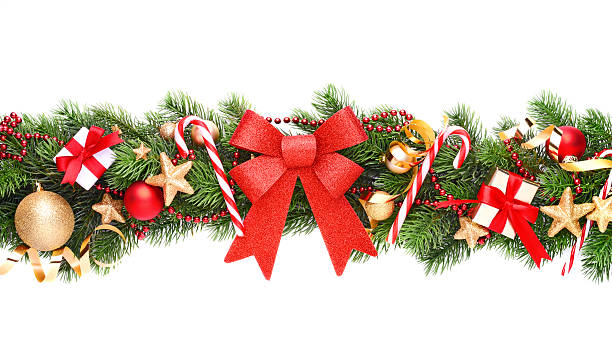 